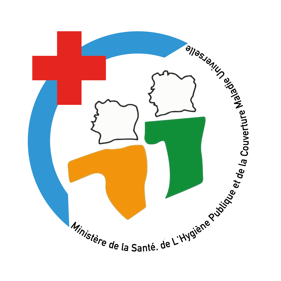 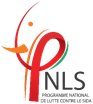 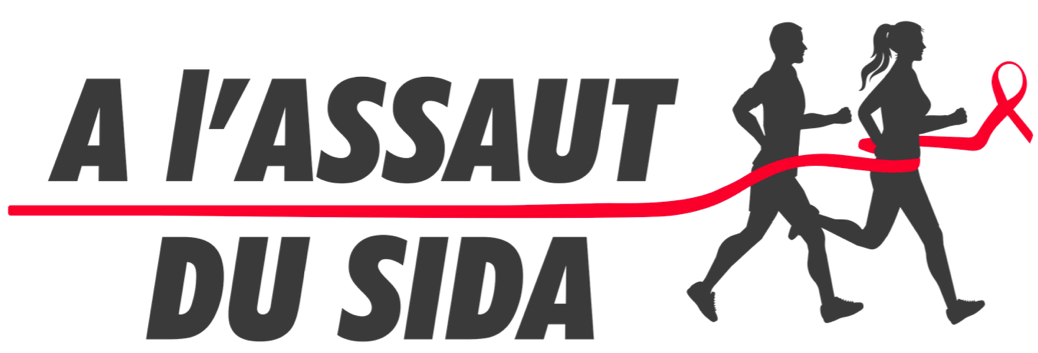 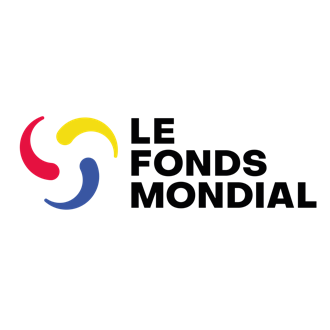 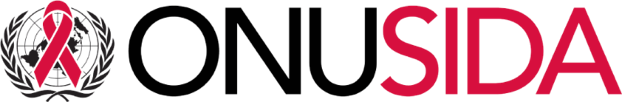 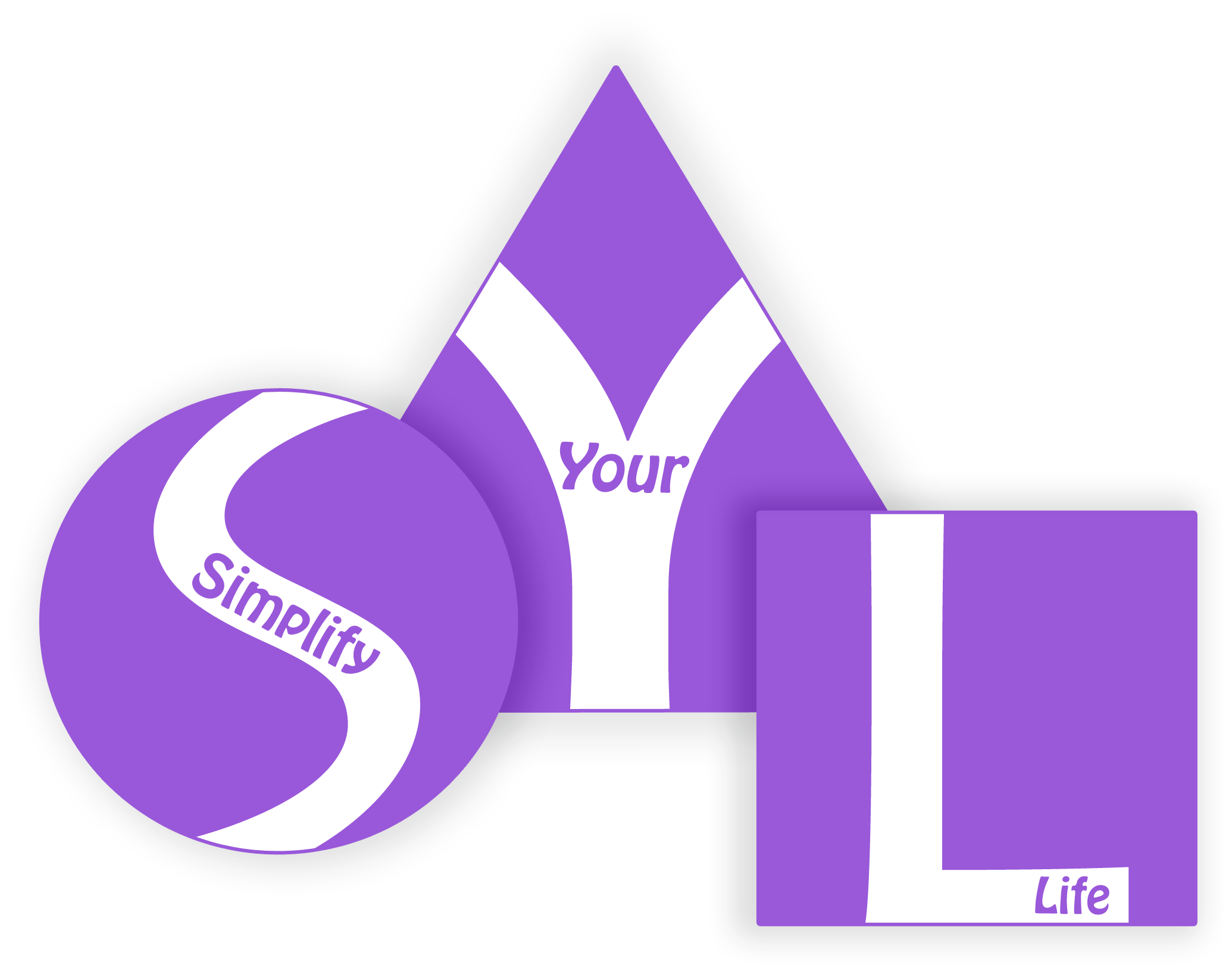 A PROPOS DU QUESTIONNAIRE AADS (VERSION 2023)Ce document comporte le questionnaire, les réponses et les conseils qui servent de contenu pour la plateforme AADS.On y trouve deux formats de questions :Le format VRAI/FAUX (le joueur devra choisir en répondant par VRAI ou FAUX)Le format Choix multiples (il y a trois éléments de réponses proposées avec seulement une réponse correcte).Il faut noter que parfois les réponses à certaines questions sont accompagnées de conseils afin d’expliquer davantage, ou donner des informations complémentaires, dans l’objectif de rester fidèle à la ligne éducative qu’exige cette plateforme.Enfin il faudrait rappeler que cette mise en forme du contenu a été ainsi élaborée, pour faciliter l’intégration technique du contenu sur les différentes versions web et mobile de AADS.DEFINITION DES SYMBOLES ET ABREVIATIONS UTILISES DANS LE TABLEAU : R : Référence des questionsF : pour le type de Format des questions. (0 Format VRAI/FAUX ; 1 format Choix multiples.) N (pour Nivaux) : GP pour grand public ; MS pour Milieu scolaire ; MS 2 pour Milieu scolaire second cycle et Tous pour toutes les plateformes.QUESTIONC1, C2, C3 : pour les choix de réponses. (Choix 1, Choix 2 ou Choix 3)BR (pour Bonne Réponse) : 1 pour Choix 1; 2 pour Choix 2; 3 pour Choix 3; vrai et faux CONSEIL